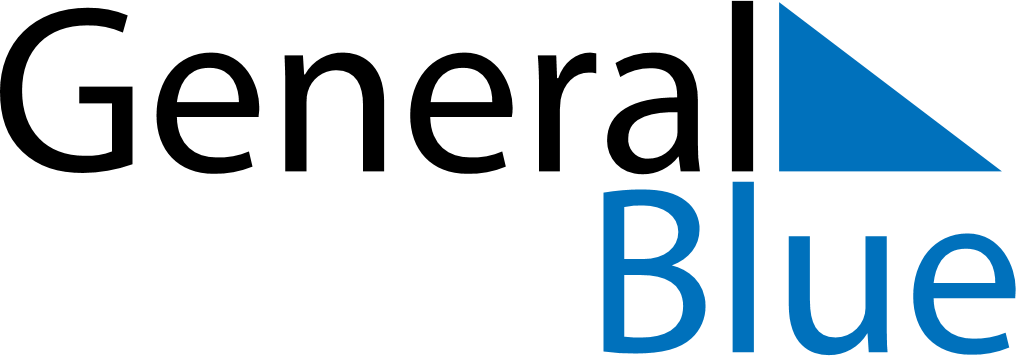 April 1710April 1710April 1710April 1710April 1710SundayMondayTuesdayWednesdayThursdayFridaySaturday123456789101112131415161718192021222324252627282930